Једначина правеОпшти обликЈедначина обликаAx+By+C=0,где A и B нису истовремено једнаки нули, назива се имплицитни облик једначине праве. Ако је C=0, права пролази кроз координатни почетак.Експлицитни обликЈедначинаназива се експлицитни облик једначине праве.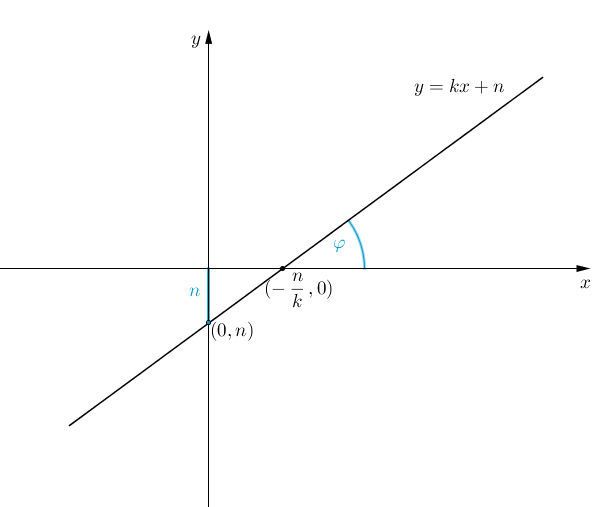 
Права  пресеца Oy осу у тачки (0,n) а осу Ox у тачки (,0),k≠0 и образујe са позитивним смером Ox oсе угао α. Број k=tgα назива се коефицијент правца те праве, а n представља одсечак на Оy оси.Сегментни обликЈедначина   a≠0,b≠0назива се сегментни облик једначине праве.Права    пресеца осу Ox у тачки (a,O), а осу Oy у тачки (O,b), па се a назива одсечак праве на x-оси, а b одсечак на y-оси.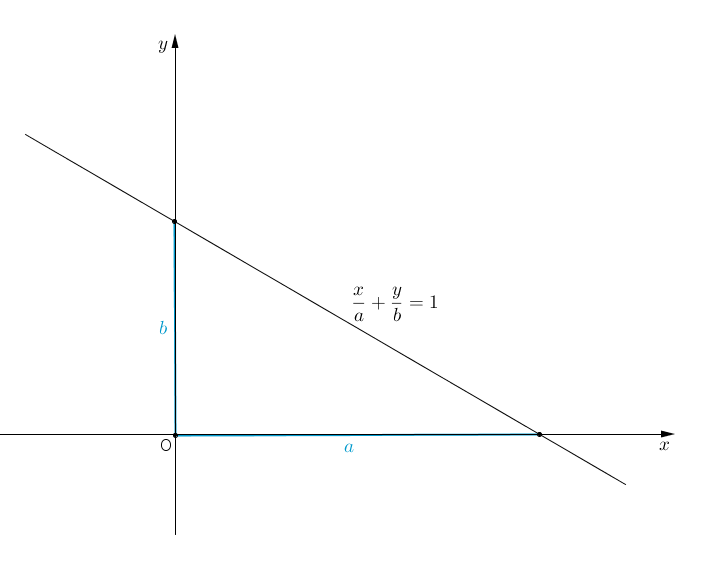 Једначина x=a одређује праву паралелну оси Ox , једначина y=b одређује праву паралелну оси Ox . Једначина осе Ox је y=0, а осе Oy је x=0.Нормални обликЈедначина                        назива се нормални облик једначине праве, где је p растојање праве од координатног почетка, а β угао који образује нормала те праве са позитивним смером осе Ox.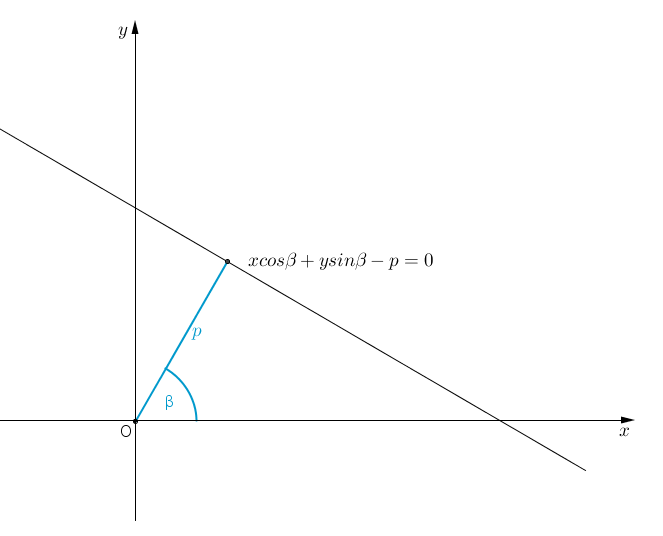 Једначина прамена правихЈедначина прамена правих са центром у тачки M0(x0,y0) је Једначина праве кроз две тачкеЈедначина праве која пролази кроз две различите тачке M1(x1,y1) и M2(x2,y2) je                            или       Везе између разних облика једначина правеСегменти a и b, коефицијент правца k, растојање праве од координатног почетка p, cosβ и sinβ (β је угао који образује нормала те праве са позитивним смером осе Ox) могу се изразити помоћу коефицијената A,B и C на следећи начин:Предзнак пред кореном се бира тако да буде p>0.Две праве Услов паралелностиПраве  и  су паралелне ако и само ако је .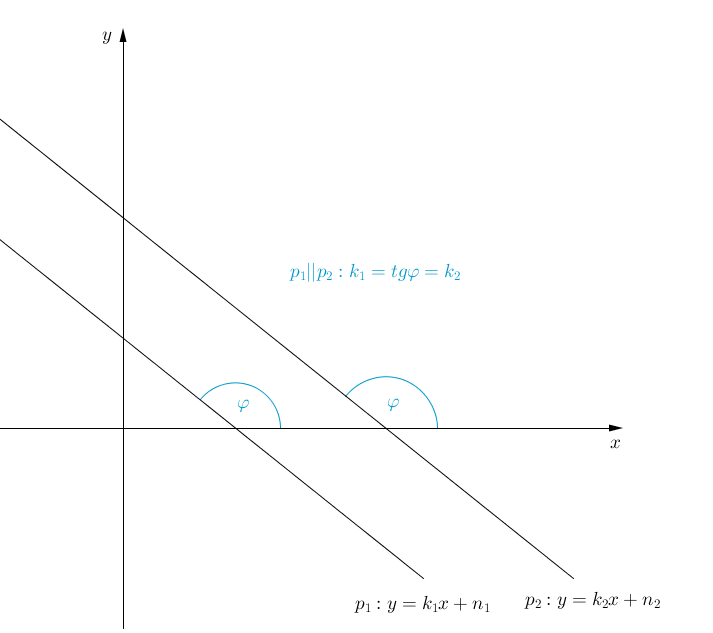 Услов нормалностиПраве  и су нормалне ако и само ако је  oдносно 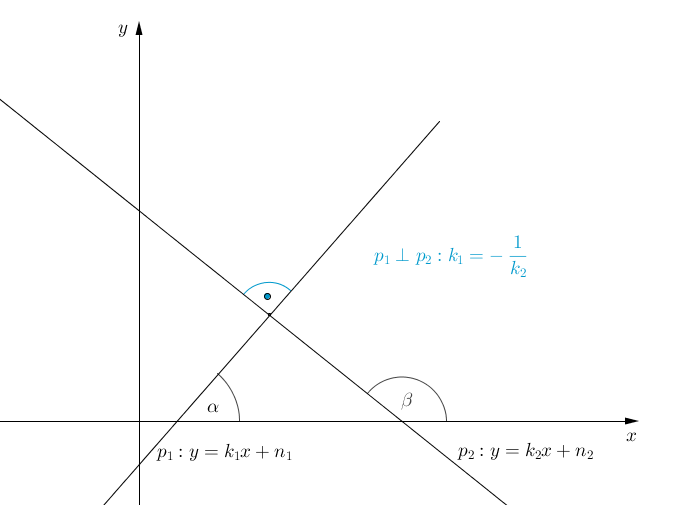 Угао између правихНека су праве  и  дате једначинама    и  Угао између правих одређен је са          Растојање тачке од правеРастојање |d| тачке M0(x0,y0) од праве Ax+By+C=0 одређено је са